Об утверждении административных регламентов по предоставлениюгосударственных услуг архивным отделом  В соответствии с Федеральным законом от 1 декабря 2014 года № 419-ФЗ «О внесении изменений в отдельные законодательные акты Российской Федерации  по вопросам социальной защиты инвалидов в связи с ратификацией Конвенции о правах инвалидов», законом Республики Татарстан от 24 декабря 2007 года  № 63-ЗРТ «О наделении органов местного самоуправления муниципальных образований в Республике Татарстан отдельными государственными полномочиями Республики Татарстан в области архивного дела»,постановляю:Утвердить:	1.1. Административный регламент предоставления государственной услуги по выдаче архивных справок, архивных выписок, копий архивных документов по архивным фондам, отнесенным к государственной собственности и хранящимся в муниципальном архиве (Приложение № 1).	1.2. Административный регламент представления государственной услуги по консультированию по вопросам местонахождения архивных документов, отнесенных к государственной собственности (Приложение № 2).	1.3. Административный регламент предоставления  государственной услуги по выдаче архивных документов, отнесенных к государственной собственности и хранящихся в муниципальном архиве, пользователю для работы в читальном зале муниципального архива (Приложение № 3).	2. Признать утратившим силу постановления Исполнительного комитета от 26.06.2012 № 475 «Об Административном  регламенте представления государственной услуги по выдаче архивных документов, отнесенных к государственной собственности и хранящихся в муниципальном архиве, пользователю для работы в читальном зале муниципального архива», от 26.06.2012 № 476 «Об Административном регламенте предоставления государственной услуги  по оказанию юридическим лицам с государственной формой собственности методической и практической помощи в работе архивов и по организации документов в делопроизводстве», от 26.06.2012 № 477 «Об Административном регламенте предоставления государственной услуги по выдаче архивных справок, архивных выписок, копий архивных документов по архивным фондам, отнесенным к государственной собственности и хранящимся в муниципальном архиве», от 26.06.2012 № 478 «Об Административном регламенте предоставления государственной услуги по консультированию по вопросам местонахождения архивных документов, отнесенных к государственной собственности».	3. Контроль за исполнением настоящего постановления возложить на управляющего делами Исполнительного комитета Г.А. ЮсуповуРуководительИсполнительного комитета						                Д.А.ГилязовИСПОЛНИТЕЛЬНЫЙ КОМИТЕТАЛЕКСЕЕВСКОГО МУНИЦИПАЛЬНОГО РАЙОНАРЕСПУБЛИКИ ТАТАРСТАН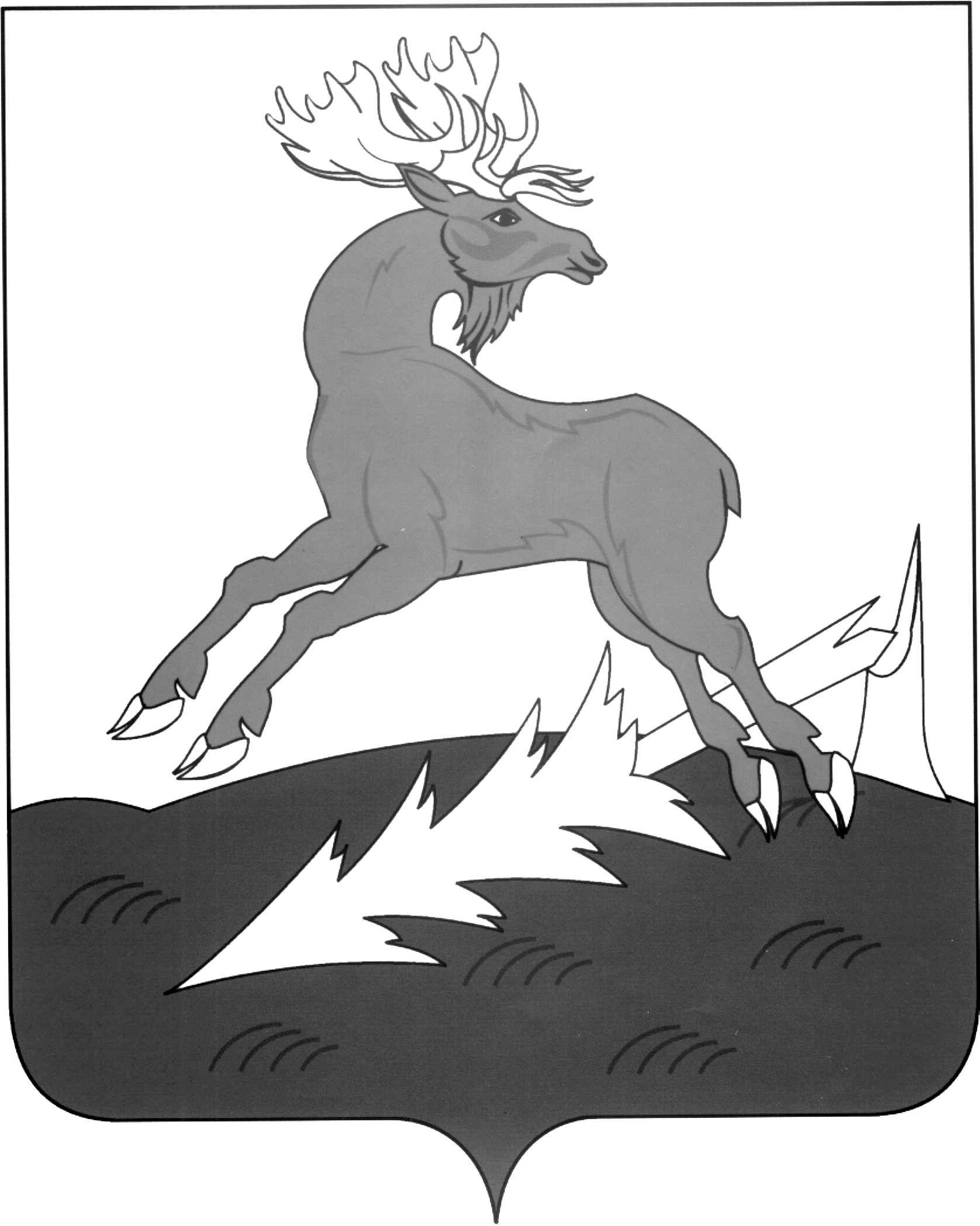 АЛЕКСЕЕВСКМУНИЦИПАЛЬ РАЙОНЫНЫҢБАШКАРМА КОМИТЕТЫТАТАРСТАН РЕСПУБЛИКАСЫПОСТАНОВЛЕНИЕ                        ____26.08.2016________п.г.т.АлексеевскоеКАРАР№ __376________